Topic 7 – SolutionsLesson 2 – Solubility FactorsTerms to KnowSolubility –Soluble –Insoluble –Miscibility –Miscible –Immiscible –Effect of Temperature on Solubility –Effect of Pressure on Solubility –Nature of Solute –Soluble salt –Insoluble salt –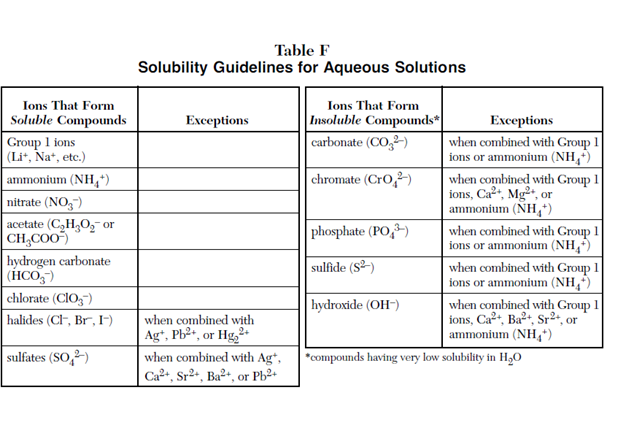 